Министерство образования и науки РФФедеральное государственное автономное образовательное учреждение высшего профессионального образования «Казанский (Приволжский) федеральный университет»ИНСТИТУТ ФИЗИКИКАФЕДРА ТЕОРИИ ОТНОСИТЕЛЬНОСТИ И ГРАВИТАЦИИСпециальность: 01.04.02— Теоретическая физикаПОРТФОЛИО АСПИРАНТА:Балакирев Владислав ВалерьевичКазань 2015ФИО: Балакирев Владислав Валерьевич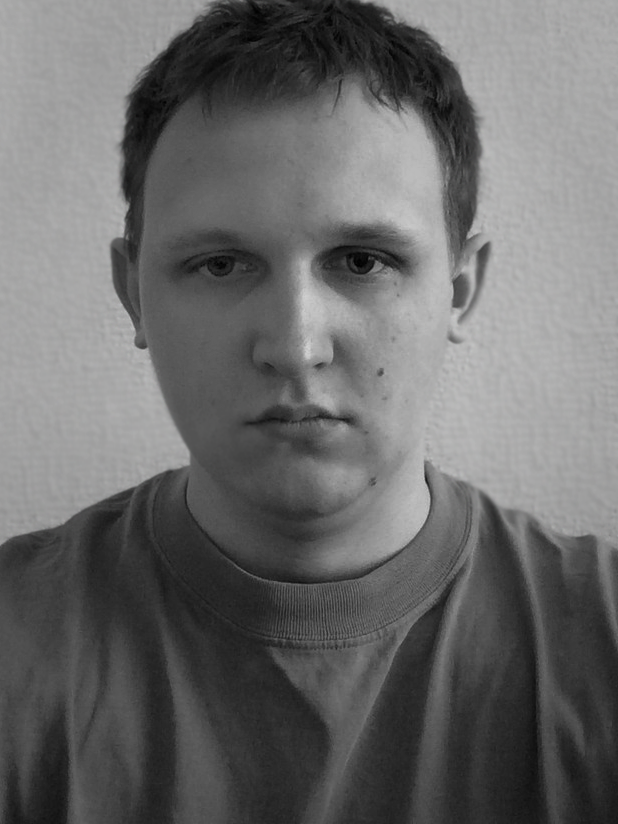 ФИО на английском: Balakirev Vladislav ValerevichДата рождения: 12.03.1993E-mail: vvbalakirev93@gmail.comГод поступления в аспирантуру: 2015Форма обучения: ОчнаяКатегория: БюджетИнститут: КФУ / Институт физики / Отделение физики / Кафедра теории относительности и гравитации Специальность: 01.04.02 Теоретическая физикаНаучные руководители: Сушков Сергей Владимирович Тема диссертационной работы: Космологические модели в скалярно-тензорной теории гравитации с лагранжианом ХорндескиСфера научной исследовательской деятельности: Исследование космологических моделей в скалярно-тензорной теории гравитации, фундаментальные взаимодействия.